Ход занятия. Предложите ребёнку выполнить одно упражнение. Артикуляционная гимнастика «Чашечка». Широко открой рот. Язык – лопатку положи на нижнюю губу. Приподними края языка, чтобы получилась чашечка. Язык широкий положи, Его края приподними – Получилась пиала, Почти круглая она. В рот ее ты занеси И края к зубам прижми. После гимнастики вспомните, какую посуду ребёнок знает. Игра «Подскажи словечко». У стола стоит Алешка, он раскладывает … (ложки). Помогает Милочка – всем кладет по … (вилочке). Маленькая Эллочка принесла … (тарелочки) И теперь с Наташкой ставит к блюдцам … (чашки). Возле них Аленка сыпет соль в … (солонку). В кухне варит Юля вкусный суп в … (кастрюле), Жарит ловко на огне блинчики в … (сковороде). Старший брат Егорка трет морковь на … (терке).Похвалите ребёнка.  Предложите ему украсить  узорами силуэт чайника  (или другой посуды по желанию), которые будете вырезать из цветной бумаги. Предложите рассмотреть посуду с узорами. Обратите внимание на особенность строения узора: в центре располагается большой цветок, а по краям маленькие цветочки и листочки. Чтобы получить одинаковое расположение лепестков, квадрат складывают несколько раз: сначала пополам по диагонали, потом еще раз пополам, соединяя углы,  в третий раз то же. Затем, придерживая левой рукой за сгиб, от него в верхней части закругляют половину лепестка. Развернув заготовку, разглаживают ладонью получившийся цветок. Пальчиковая гимнастика «Помощники». Раз, два, три, четыре, пять (загибают пальчики по одному) Будем маме помогать (поочередно стучать ладошками и кулачками) Быстро чашки мы помыли, (правая рука ладонью вверх, левая ее моет и наоборот) Про тарелки не забыли.Всю посуду мы убрали, (поочередно стучать ладошками и кулачками) Очень сильно мы устали (встряхивать руками).Предложите детям выбрать бумагу для узора (по цвету, размеру, количеству, вспомните, как нужно работать ножницами, напомните об аккуратности при работе с клеем). А затем вырезать цветочки, листочки. (В ходе работы можете оказывать индивидуальную помощь в вырезании).Физ. минутка «Чайник». Вот большой стеклянный чайник (надуть живот: одна рука на поясе, другая изогнута, как носик чайника)Очень важный, как начальник  Вот фарфоровые чашки (приседают, одна рука на поясе) Очень хрупкие, бедняжки. Вот фарфоровые блюдца, (кружатся, делая руками круг) Только стукни – разобьются. Вот серебряные ложки, (тянут руки вверх, смыкают над головой)Голова на тонкой ножке. Отдохнули. Сначала создайте узор на силуэте, а затем наклейте его на чайник.  Рассмотрите получившуюся работу.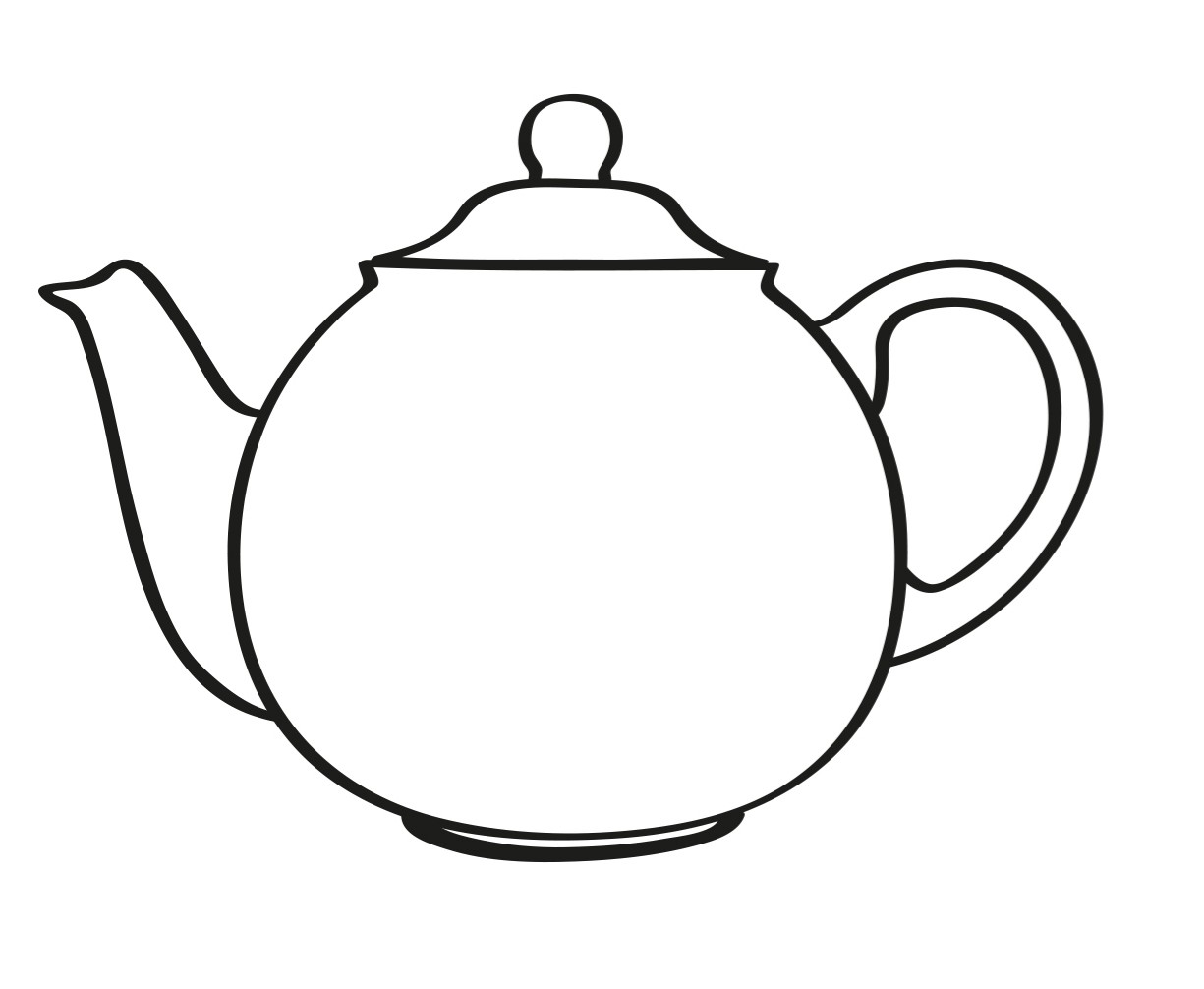 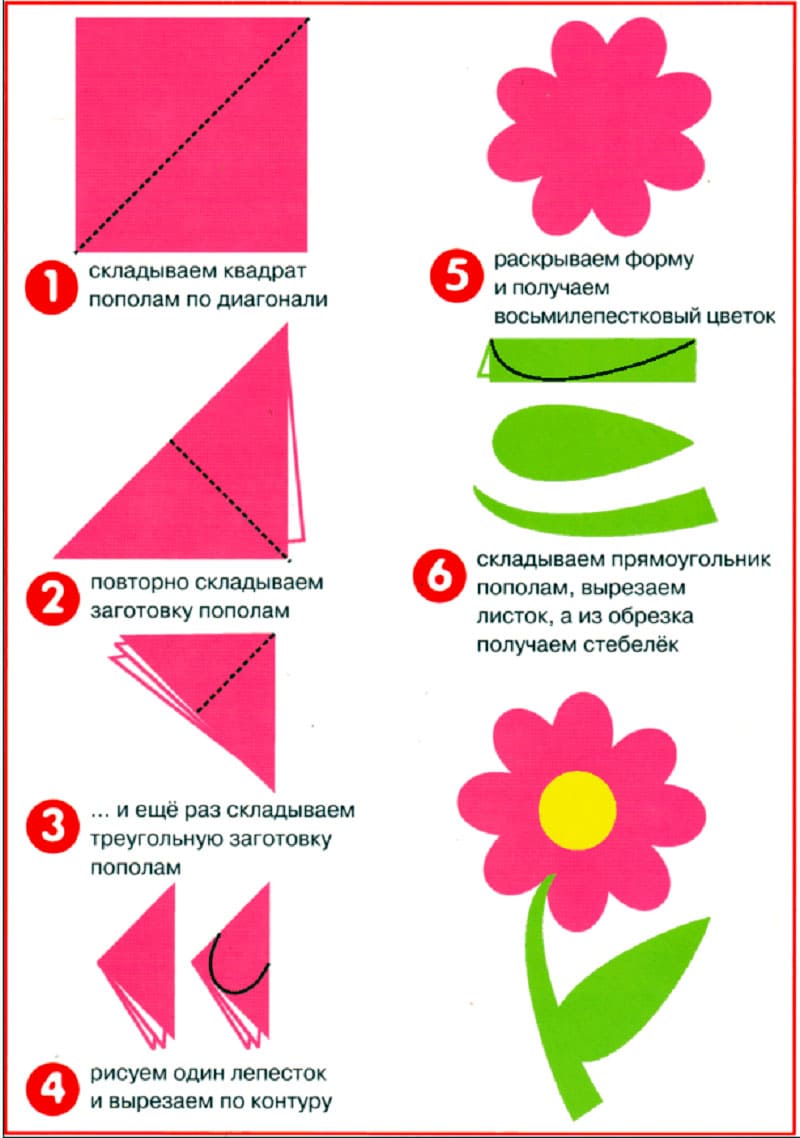 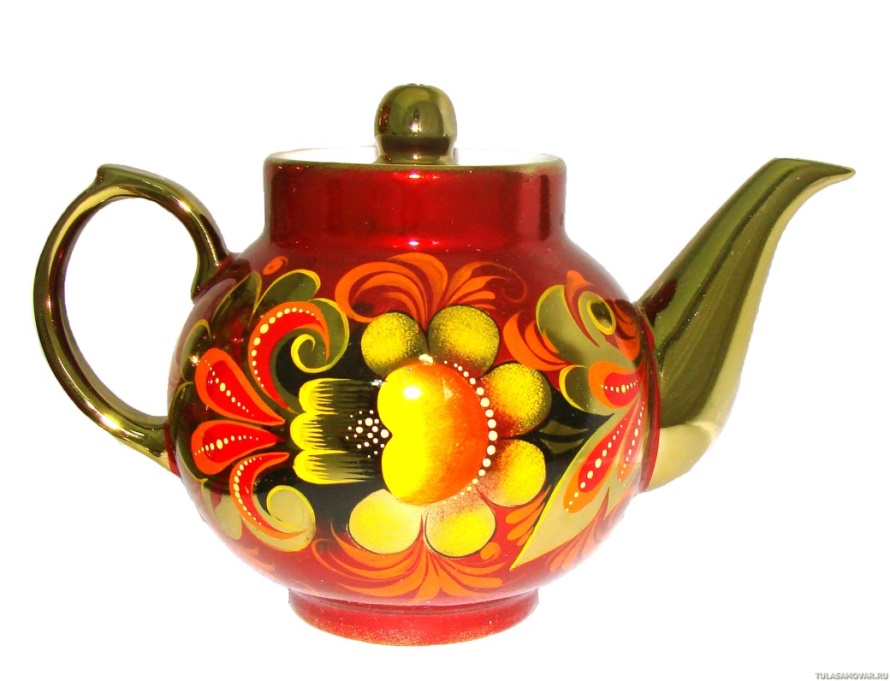 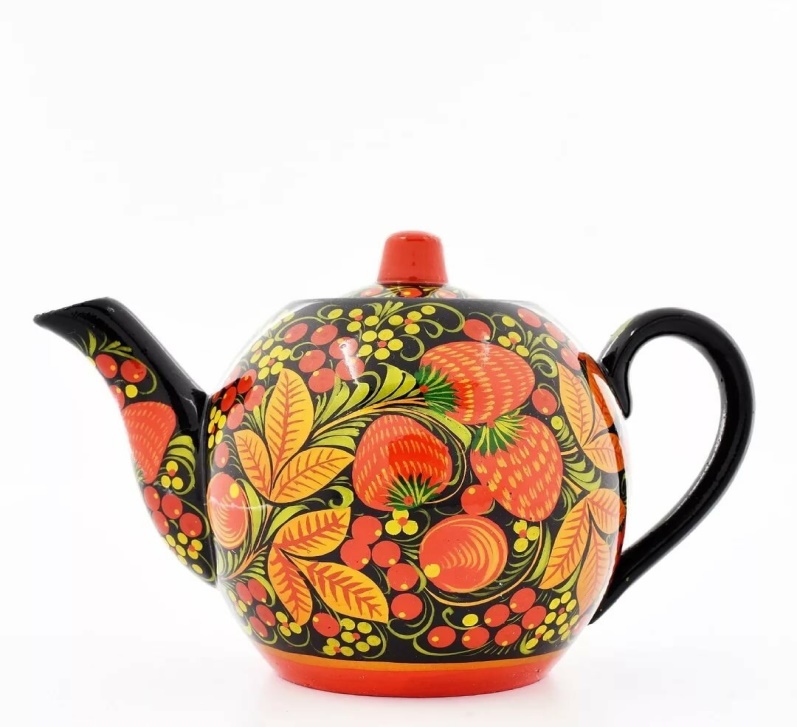 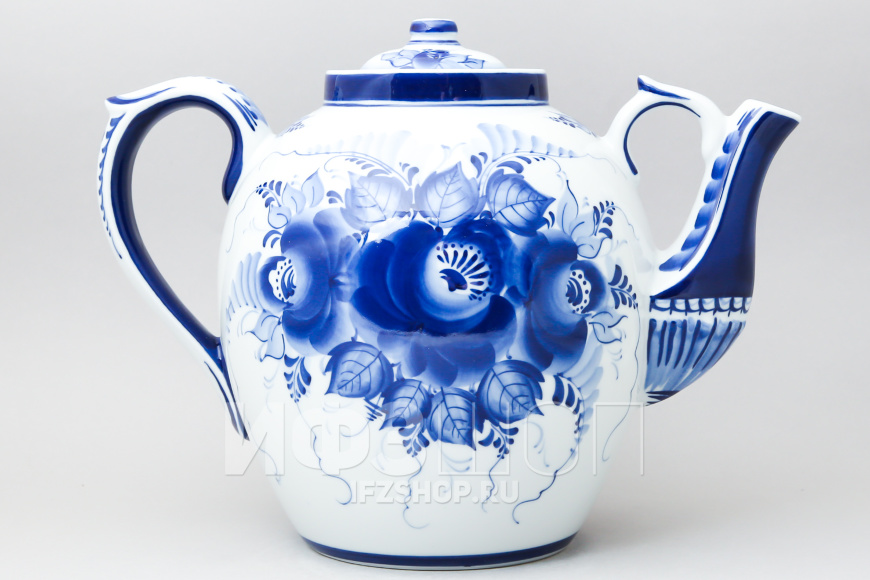 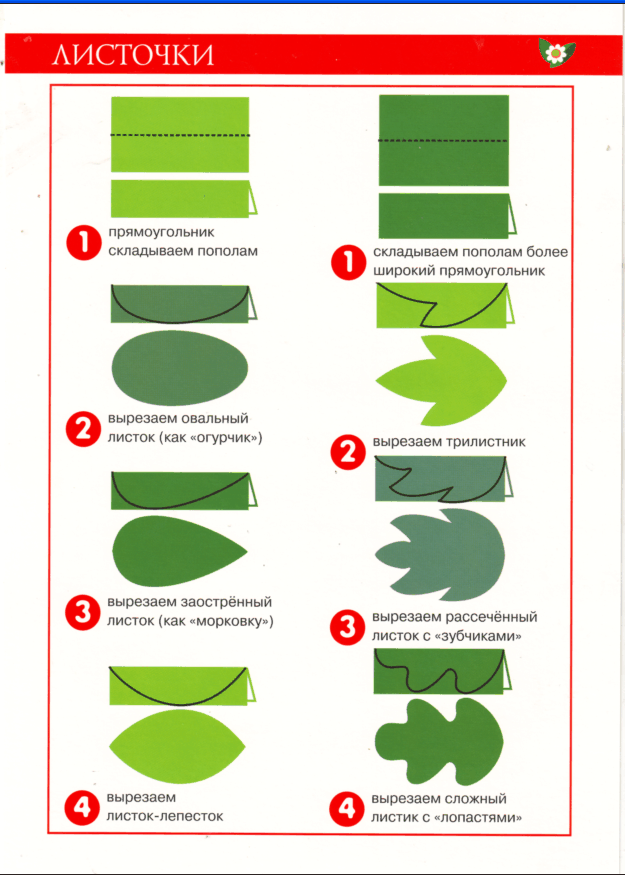 